Colegio Cristiano Emmanuel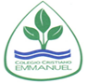 Ciencias Naturales/ 3°Año BásicoClases onlineProfesora: Pamela Rojas J.Tarea 1Semana del 19 al 23 de octubreNombre: ___________________________________  Fecha: _______________Nombra 5 fuentes de luz Natural y 5 fuentes de luz artificial.Responde:Hace doscientos años había mucho más fuentes de luz natural que fuentes de luz artificial, ¿Cómo afectaba esto al ser humano?____________________________________________________________________________________________________________________________________________________________________________________________________________________________________________________________________________________										Bendiciones!!!!